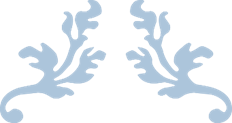 welcomePlease PRINT, fill out and bring the following information to your first appointment 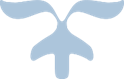 PSYCHOSOCIAL ASSESSMENT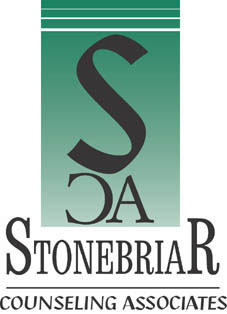 Pam C. Lyons, M.Ed, NCC, CPC, LPC-S Licensed Professional Counselor-Supervisor #69833    Phone: (972)943-0400       www.stonebriarca.com                                                                 Building Hope for Today!Client Name:________________________________   TODAY’S DATE:________________________________ 				date of Birth: _____________Age:________MARITAL STATUS: _____________  IF YOU HAVE BEEN MARRIED/IN A SIGNIFICANT RELATIONSHIP/OR HAVE CHILDREN PLEASE ANSWER THE FOLLOWING QUESTIONSNUMBER OF MARRIAGES or SIGNIFICANT RELATIONSHIPS: ______DETAILS FROM EACH MARRIAGE or SIGNIFICANT RELATIONSHIP: 1ST MARRIAGE OR SIGNIFICANT RELATIONSHIP (circle if marriage or relationship)Spouse/Partners’ first name only: __________________ How many years married: ______ Years together: _______ Did you seek counseling during this relationship?  Yes or No  Are you currently seeking a divorce or are you separated from your spouse at this time?  Yes or NoHow many children from this marriage/relationship: _____	First name/sex/age of child: _______________________________________________________First name/sex/age of child: _______________________________________________________First name/sex/age of child: _______________________________________________________2nd MARRIAGE OR SIGNIFICANT RELATIONSHIP (circle if marriage or relationship)Spouse/Partners’ first name only: __________________ How many years married: ______ Years together: _______ Did you seek counseling during this marriage?  Yes or No  Are you currently seeking a divorce or are you separated from your spouse at this time?  Yes or NoHow many children from this marriage/relationship: _____		First name/sex/age of child: _______________________________________________________First name/sex/age of child: _______________________________________________________First name/sex/age of child: _______________________________________________________3rd MARRIAGE OR SIGNIFICANT RELATIONSHIP (circle if marriage or relationship)Spouse/Partners’ first name only: __________________ How many years married: ______ Years together: _______ Did you seek counseling during this marriage?  Yes or No  Are you currently seeking a divorce or are you separated from your spouse at this time?  Yes or NoHow many children from this marriage/relationship: _____	First name/sex/age of child: _______________________________________________________First name/sex/age of child: _______________________________________________________First name/sex/age of child: _______________________________________________________REFERRAL SOURCE: (who referred you to this therapist or how did you locate them) ____________________________________________________________________________________________________ PRIMARY ISSUE __________________________SECONDARY ISSUE__________________________	Reasons and circumstances leading you to therapy at this time: ________________________________________________________________________________________________________________________________________________________________________________________________________________________________________________________________________________________________________________________________________________________________________________________________________________________________________________________________________________________________________________________________________________________________________________________________________________________Choice of Mood Altering Experiences including Any Compulsive Acting out Behaviors: illegal, over the counter, and prescription drugs; alcohol; gambling; spending; work; food; sex;  pornography; or other problematic behaviors. Circle or indicate other or none here: ____________________________________________________________________History of Significant Incidents:  Please give details in notes section below None Reported       Family Problems	Marital Problems        Work Problems       Legal problems      Financial Problems   	Health Problems  	        Abuse History   		NOTES:_________________________________________________________________________________________________________________________________________________________________________________________________________________________________________________________________________________________________________________________________________________________________________________________________________ SUBSTANCE USE HISTORY IF ANY (CIRCLE NONE IF YOU HAVE NEVER USED ANY SUBSTANCES)  NONESOCIAL HISTORYSpiritual Assessment:	Family of Origin: ______________________________________________________________________________	Current Observance: ____________________________________________________________________________How do you define spirituality?__________________________________________________________________________________________________________________________________________________________________________________________Religious or Spiritual Practices: __________________________________________________________________________________________________________________________________________________________________________________________How would you like to improve upon your spirituality and/or religious beliefs?_______________________________________________________________________________________________________________________________________________________________________________________________________________________________________________________________________________________Educational Background:Highest Degree_______________________________________________________________________________Learning Disabilities___________________________________________________________________________Special Education Services History________________________________________________________________ Employment History: (include military history, rank, duties; any licensure restrictions, longest history of employment, any job related difficulties including attendance, conflicts with boss or coworkers, harassment; reason for leaving etc.)____________________________________________________________________________________________________________________________________________________________________________________________________________________________________________________________________________________________________________________________________________________________________________________________________________________________________________________________________________________________________________________________________________________________________________________________________________________________________________________________________________________________________________________________________________________________________________________________________________________________________________________________________________________________________________________________________Current Employment Status (include any licensure restrictions, longest history of employment, etc):________________________________________________________________________________________________________________________________________________________________________________________________________________________________________________________________________________________________________________________________________________________________________________________________________________________________________________________________________________________________________________________________________________________________________________________________________________________Financial Issues/Hardships: Please explain in notes section below: □ Stable: 		□ Unstable (specify):  NOTES: ____________________________________________________________________________________________________________________________________________________________________________________________________________________________________________________________________________________________________________________________________________________________________________________________________________________________________________________________________________________________________________________Legal History and Current Legal Status: (include current restrictions)Please list details of each offense/charge e.g. felony, misdemeanor, when, what for and the outcome, in notes section below	              Arrest(s):     		□ No □ Yes, 									Assault:			□ No □ Yes, 									Domestic Violence:	□ No □ Yes, 									Public Intoxication: 	□ No □ Yes, 									Jail:           		□ No □ Yes, 									Prison:   			□ No □ Yes, 									Probation: 		□ No □ Yes, 									Parole:			□ No □ Yes, 									Pending Charges:		□ No □ Yes, 								NOTES: ____________________________________________________________________________________________________________________________________________________________________________________________________________________________________________________________________________________________________________Current Living Situation: (house, apartment,  rental, own, who and how many in home, etc)________________________________________________________________________________________________________________________________________________________________________________________________________Leisure and Recreational Activities: (e.g., reading, games, travel, hobbies, etc)________________________________________________________________________________________________________________________________________________________________________________________________________Support System: (please list names of people or organizations who are currently supportive to you)________________________________________________________________________________________________________________________________________________________________________________________________________Describe abuse/trauma history: (please indicate if you experienced the trauma first hand or secondarily as in witnessing others trauma. Also, please write none if you have no trauma history)Emotional/Verbal:________________________________________________________________________________________________________________________________________________________________________________________________________Physical:________________________________________________________________________________________________________________________________________________________________________________________________________Sexual:________________________________________________________________________________________________________________________________________________________________________________________________________Grief/loss: (this should include loss from death/separation and or natural disasters such as flood, fire or tornados)________________________________________________________________________________________________________________________________________________________________________________________________________PLEASE LIST ALL TRAUMA EVEN IF YOU DO NOT WANT TO DISCUSS IT. PLEASE INDICATE WITH YOUR INITIALS HERE ________________ IF YOU WISH TO ADDRESS YOUR ABUSE HISTORY DURING THERAPY. FAMILY HISTORY:  (indicate if biological family or adopted family)What is your birth order? (first born, middle child, youngest child)PLEASE ADD YOUR OWN NOTES ABOUT FAMILY ISSUES YOU STRUGGLE WITH: ____________________________________________________________________________________________________________________________________________________________________________________________________________________________________________________________________________________________________________________________________________________________________________________________________________________________________________________________________________________________________________________GOALS FOR TREATMENTClient’s Primary Goals are (three or four):________________________________    ________________________________________________________________    ________________________________Clinical Support Services (Note: Have client complete signed consent whenever possible):Primary Care Physician: 		□ No □ Yes	Name: 	 											Phone:  						Psychiatrist:  			□ No □ Yes	Name: 	 											Phone:  							Past Therapist:			□ No □ Yes	Name: 	 											Phone:  							Clergy:			 	□ No □ Yes	Name: 	 											Phone:  						If you are currently taking any medication or have taken any medication for any reason please list what you take/took , indicate if they were prescription or over the counter and why you are/were taking the medication. ________________________________________________________________________________________________________________________________________________________________________________________________________________________________________________________________________________________________________________________________________________________________________________________________________________________________________________________________________________________________________________________________________________________________________________________________________________________TREATEMENT HISTORY: (this includes inpatient and outpatient treatment)Previous Psychological, Psychiatric or Therapeutic Experiences (include type, number, and dates of treatments):  Please include any other information that you think is important or that you feel your therapist needs to know____________________________________________________________________________________________________________________________________________________________________________________________________________________________________________________________________________________________________________________________________________________________________________________________________________________________________________________________________________________________________________________________________________________________________________________________________________________________________________________________________________________________________________________________END OF CLIENT PORTION OF PSAPam C. Lyons. M.Ed, NCC, CPC, LPC-SNew Client InformationDate__________Name(s) _____________________________ Age_____ Date of Birth___________Address_____________________________ City______________  Zip__________Mandatory credit card number to keep on file: ______________________________Name on card if different from yours: _______________________________________Exp. Date_____ /______  CVC code______  Zip code_____________Occupation___________________________ Name of Employer____________________Best Phone Number to Reach You _______ - _____ - __________Please initial this space if it is okay to leave detailed voicemail to the above phone number, concerning your counseling appointments?   ________  if not what is your preferred method for us to contact you other than email (email unless encrypted is not secure and will not protect your information? ____________________________________________________________________My Emergency Contact PersonName: _____________________________  Relationship: ________________ Phone: _____________Chief Complaint:____________________________________________________________________________________________________________________________________________________________________________________________________________________________________________________________________________________________________________________________________________________________________________________________________________________________________Please read the next 4 pages and sign on the last pageInformed Consent for PsychotherapyCONFIDENTIALITY: All information disclosed within sessions and the written records pertaining to those sessions are confidential and may not be revealed to anyone without your written permission except where disclosure is required by law.  WHEN DISCLOSURE IS REQUIRED OR MAY BE REQUIRED BY LAW: Some of the circumstances where disclosure is required or may be required by law are: where there is a reasonable suspicion of child, dependent, or elder abuse or neglect; where a client presents a danger to self, to others, to property, or is gravely disabled; or when a clients’ family members communicate to Pam C. Lyons that the client presents a danger to others. Disclosure may also be required pursuant to a legal proceeding by or against you. If you place your mental status at issue in litigation initiated by you, the defendant may have the right to obtain the psychotherapy records and/or testimony by Pam C. Lyons. In couple and family therapy, or when different family members are seen individually, even over a period of time, confidentiality and privilege do not apply between the couple or among family members, unless otherwise agreed upon. Pam C. Lyons will use her clinical judgment when revealing such information.      Pam C. Lyons will not release records to any outside party unless she is authorized to do so by all adult parties who were part of the family therapy, couple therapy or other treatment that involves more than one adult client. EMERGENCY: If there is an emergency during therapy, or in the future after termination, where          Pam C. Lyons becomes concerned about your personal safety, the possibility of you injuring someone else, or about you receiving proper psychiatric care, she will do whatever she can within the limits of the law, to prevent you from injuring yourself or others and to ensure that you receive the proper medical care. For this purpose, she may also contact the person whose name you have provided for an emergency contact.HEALTH INSURANCE & CONFIDENTIALITY OF RECORDS: Pam C. Lyons is not an in-network insurance provider. Pam C. Lyons will provide you with a receipt that will include all information needed to file a claim. If you would like to file an out of network claim disclosure of confidential information may be required by your health insurance carrier or HMO/PPO/MCO/EAP in order to process out of network claims. You must be aware that submitting a mental health invoice for reimbursement carries a certain amount of risk to confidentiality, privacy or to future capacity to obtain health or life insurance or even a job. The risk stems from the fact that mental health information is likely to be entered into big insurance companies' computers and is likely to be reported to the National Medical Data Bank. Accessibility to companies' computers or to the National Medical Data Bank database is always in question as computers are inherently vulnerable to hacking and unauthorized access.  Medical data has also been reported to have been legally accessed by law enforcement and other agencies, which also puts you in a vulnerable position. LITIGATION LIMITATION: Due to the nature of the therapeutic process and the fact that it often involves making a full disclosure with regard to many matters which may be of a confidential nature, it is agreed that, should there be legal proceedings (such as, but not limited to divorce and custody disputes, injuries, lawsuits, etc.), neither you nor your attorney(s), nor anyone else acting on your behalf will call on Pam C. Lyons to testify in court or at any other proceeding, nor will a disclosure of the psychotherapy records be requested unless otherwise agreed upon. E–MAILS, CELL PHONES, COMPUTERS, AND FAXES:  It is very important to be aware that computers and unencrypted e-mail, texts, and e-faxes communication can be relatively easily accessed by unauthorized people and hence can compromise the privacy and confidentiality of such communication.  E-mails, texts, and e-faxes, in particular, are vulnerable to such unauthorized access due to the fact that servers or communication companies may have unlimited and direct access to all e-mails, texts and e-faxes that go through them. It is always a possibility that e-faxes, texts, and email can be sent erroneously to the wrong address and computers. Please notify Pam C. Lyons if you decide to avoid or limit, in any way, the use of e-mail, texts, cell phones calls, phone messages, or e-faxes.  If you communicate confidential or private information via unencrypted e-mail, texts or e-fax or via phone messages, she will assume that you have made an informed decision, will view it as your agreement to take the risk that such communication may be intercepted, and she will honor your desire to communicate on such matters.   Please do not use texts, e-mail, voice mail, or faxes for emergencies. RECORDS AND YOUR RIGHT TO REVIEW THEM: Both the law and the standards of Pam C. Lyons’  profession require that she keep treatment records for at least  5 years. Unless otherwise agreed to be necessary, Pam C. Lyons retains clinical records only as long as is mandated by Texas law. If you have concerns regarding the treatment records, please discuss them with Pam C. Lyons.  As a client, you have the right to review or receive a summary of your records at any time, except in limited legal or emergency circumstances or when Pam C. Lyons assesses that releasing such information might be harmful in any way. When more than one client is involved in treatment, such as in cases of couple and family therapy, Pam C. Lyons will release records only with signed authorizations from all the adults (or all those who legally can authorize such a release) involved in the treatment.TELEPHONE & EMERGENCY PROCEDURES: If you need to contact Pam C. Lyons between sessions, please leave a message with Jennifer at (972) 943-0400 and your call will be returned as soon as possible. If an emergency situation arises, indicate it clearly in your message and if you need to talk to someone right away call Psychiatric Emergency Services at (866) 260-8000 and/or the Police: 911. PAYMENTS & INSURANCE REIMBURSEMENT: Counseling is an investment towards your overall health. The initial 90 minutes session is $125.00. Every 50 minutes session thereafter is $100.00. Clients who wish to file insurance should remember that professional services are rendered and charged to the clients and not to the insurance companies.  Pam C. Lyons will provide you with a copy of your receipt at the end of each session, which you can then submit to your insurance company for reimbursement, if you so choose. As was indicated in the section, Health Insurance & Confidentiality of Records, you must be aware that submitting a mental health invoice for reimbursement carries a certain amount of risk. Not all issues/conditions/problems, which are dealt with in psychotherapy, are reimbursed by insurance companies. It is your responsibility to verify the specifics of your coverage. THE PROCESS OF THERAPY/EVALUATION AND SCOPE OF PRACTICE: Participation in therapy can result in a number of benefits to you, including improving interpersonal relationships and resolution of the specific concerns that led you to seek therapy. Working toward these benefits, however, requires effort on your part. Psychotherapy requires your very active involvement, honesty, and openness in order to change your thoughts, feelings, and/or behavior. Pam C. Lyons will ask for your feedback and views on your therapy, its progress, and other aspects of the therapy and will expect you to respond openly and honestly. Sometimes more than one approach can be helpful in dealing with a certain situation. During evaluation or therapy, remembering or talking about unpleasant events, feelings, or thoughts can result in you experiencing considerable discomfort or strong feelings of anger, sadness, worry, fear, etc., or experiencing anxiety, depression, insomnia, etc. Pam C. Lyons may challenge some of your assumptions or perceptions or propose different ways of looking at, thinking about, or handling situations, which can cause you to feel very upset, angry, depressed, challenged, or disappointed. Attempting to resolve issues that brought you to therapy in the first place, such as personal or interpersonal relationships, may result in changes that were not originally intended. Psychotherapy may result in decisions about changing behaviors, employment, substance use, schooling, housing, or relationships. Sometimes a decision that is positive for one family member is viewed quite negatively by another family member. Change will sometimes be easy and swift, but more often it will be slow and even frustrating. There is no guarantee that psychotherapy will yield positive or intended results. During the course of therapy, Pam C. Lyons is likely to draw on various psychological approaches according, in part, to the problem that is being treated and her assessment of what will best benefit you. These approaches include, but are not limited to, Emotional Freedom Techniques, Solution Focused, Behavioral, Cognitive-Behavioral, Family System, developmental (child, adolescent, adult,), humanistic or psycho-educational. Pam C. Lyons provides neither custody evaluation recommendations nor medication or prescription recommendations nor legal advice, as these activities do not fall within her scope of practice.TREATMENT PLANS: Within a reasonable period of time after the initiation of treatment, Pam C. Lyons will discuss with you her working understanding of the problem, treatment plan, therapeutic objectives, and her view of the possible outcomes of treatment. If you have any unanswered questions about any of the procedures used in the course of your therapy, their possible risks, Pam’s expertise in employing them, or about the treatment plan, please ask and you will be answered fully. You also have the right to ask about other treatments for your condition and their risks and benefits. TERMINATION: As set forth above, after the first couple of meetings, Pam will assess if she can be of benefit to you. Pam does not work with clients who, in her opinion, she cannot help.  In such a case, if appropriate, she will give you referrals that you can contact.  If at any point during psychotherapy        Pam C. Lyons either assesses that she is not effective in helping you reach the therapeutic goals or perceived you as non-compliant or non-responsive, and if you are available and/or it is possible and appropriate to do, she will discuss with you the termination of treatment and conduct pre-termination counseling.  In such a case, if appropriate and/or necessary, she would give you a couple of referrals that may be of help to you. You have the right to terminate therapy and communication at any time.  DUAL RELATIONSHIPS: Despite a popular perception, not all dual or multiple relationships are unethical or avoidable. Therapy never involves sexual or any other dual relationship that impairs Pam C. Lyons, LPC-S objectivity, clinical judgment or can be exploitative in nature. Pam C. Lyons, LPC-S will assess carefully before entering into non-sexual and non-exploitative dual relationships with clients. It is important to realize that in some communities, particularly small towns, military bases, university campus, etc., multiple relationships are either unavoidable or expected. Pam C. Lyons, LPC-s will never acknowledge sworking with anyone without his/her written permission. Many clients have chosen Pam C. Lyons, LPC-S as their therapist because they knew him/her before they entered therapy with him/her, and/or are personally aware of his/her professional work and achievements. Nevertheless, Pam C. Lyons, LPC-S will discuss with you the often-existing complexities, potential benefits and difficulties that may be involved in dual or multiple relationships. Dual or multiple relationships can enhance trust and therapeutic effectiveness but can also detract from it and often it is impossible to know which ahead of time. It is your responsibility to advise Pam C. Lyons, LPC-S if the dual or multiple relationship becomes uncomfortable for you in any way. Pam C. Lyons, LPC-S will always listen carefully and respond to your feedback and will discontinue the dual relationship if s/he finds it is interfering with the effectiveness of the therapy or your welfare and, of course, you can do the same at any time.CANCELLATION: Since the scheduling of an appointment involves the reservation of time and booking a room specifically for you, a minimum of 24 hours’ notice is required for re-scheduling or canceling an appointment. Unless we reach a different agreement, the full fee will be charged to the credit card on file for sessions missed without such notification. Initial Here ___________I have read the above Informed Consent for Psychotherapy carefully (a total of 4 pages); I understand them and agree to comply with them:Client's Name (print) ____________________________________________________________                                                            Signature ______________________________________________ Date ___________________ Client's Name (print) ____________________________________________________________Signature ______________________________________________ Date ___________________ Psychotherapist's Name (print) ____Pam C. Lyons, M.Ed, NCC, CPC, LPC-SSignature ______________________________________________ Date _________SubstanceUseUseAmountAmountSubstanceFirstLastCurrentPeakRouteFrequencyDurationHow ObtainedFirst NameMental health substance abusetraumaabuseMotherFatherSiblingSiblingSiblingGrandfatherGrandmotherAuntUncleCousinOtherOtherProvider/Facility/Clinician:Location: Dates: Diagnosis: Discharge Status: